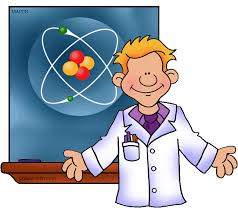 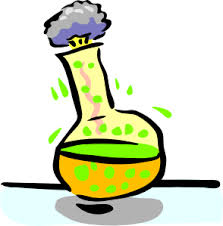 Hello, my name is Amanda Hatton and I will be teaching your child Chemistry this school year.  Here is a little information to help get this year off to a good start.  Chemistry is the study of the composition, structure, and properties of matter and the changes it undergoes.  The purpose of this course is to prepare you for future advanced classes by building a good foundation of scientific skills and knowledge.  This course will enhance your math skills, critical and analytical thinking skills, and increase your overall scientific literacy.Tests count 60%, labs/quizzes 25% and daily work and homework is 15%.I am available for tutoring during advisory and before school Tuesday-Friday.  Students are highly encouraged to attend these tutorials when further teaching is needed on concepts.  Supplies	 3 Subject Spiral	Duct Tape	Scissors 	Glue/Tape	Scientific Calculator for homework (optional but can be purchased for less than $10)Class RulesBe respectful.Be on time.Be prepared.Discipline Plan: The following steps will be taken if the student does not follow the Brazos High School code of conduct or Mrs. Hatton’s classroom rules and procedures. Warning in class.Student will stay after class to discuss behavior.Parent Contact.Office Referral.Phones/Apple Watches: Phones/Watches will be turned in at the start of class in a pouch in the front of the room.  A violation of the appropriate use will result in the device being collected and turned into the office.Late Work/Make up Work:  When a student fails to complete an assignment, they will have 1 day to complete for a 70 or 2 days for a 50.  After two days it becomes a zero.  When a student is absent, it is their job to collect the work that will be missed.  They will have one additional day for each day out to complete the work.  If a test is missed, they must come to advisory the next available day to take the test.Classroom Supply List:  Each class period needs to bring the designated items to class by Friday, August 25th.I can’t wait to start the year.  It is going to be filled with a lot of learning and labs.  If you have any questions, please feel free to contact me at any time.My standards for you are HIGH and DEMANDING, but REASONABLE.Sincerely, Amanda Hattonahatton@brazosisd.net979-478-6832Class Period What to Bring1stKleenex3rd Paper Towels4thSmall Bottle of Dish Soap5thConstruction Paper